General music teaching safeguarding checklist template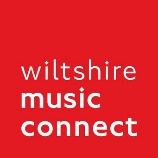 IF YOU ARE TEACHING ONLINE: please also refer to this additional guidance and checklist:Online tuition safeguarding guidanceOnline tuition checklistIn the event of any safeguarding concerns:If I am teaching in a school or organisation - my first point of contact will be the school or organisation’s Designated Safeguarding Lead or my usual contacts within the school unless they advise me otherwiseIf I am teaching independently or if I am unable to contact (or receive no response from) a school or organisation about my concerns I will contact MASH using the numbers below Concerns about adults: Designated Officer for Allegations (direct): 01225 713 945 Concerns about young people Multi-agency Safeguarding Hub (MASH): 0300 456 0108 Out of Hours Duty number for both: 0845 607 0888Police 999 with any urgent / immediate concernsWhat settings / contexts are you working in?For example schools, your home, one to one, groups, online, etcWithin these what issues could arise in relation to one or more of the following:Child protectionSafe environmentSafe teaching techniquesLanguage, contact, communicationRecord keeping, sharing informationEquipment, instrumentsHow will you approach and deal with these issues? What will you do and when?Who might you need to communicate with about these issues and when?